Návrh na plnenie kritérií – (Vyplnený formulár predkladá uchádzač vo svojej ponuke) N á v r h   n a	p l n e n i e    k r i t é r i íúdaje, ktoré budú vyhodnocované/zverejnené na otváraní ponúk v súlade s § 53 č. 343/2015 Z. z. o verejnom obstarávaní v platnom znení (ďalej aj ako „ZVO“)(Uchádzač, ktorý nie je platcom DPH uvedie cenu ako konečnú a na skutočnosť, že nie je platcom DPH upozorní). V prípade potreby uveďte štruktúru ceny.Ak uchádzač nie je platiteľom DPH ocení iba stĺpec č. 4.Ak uchádzač je platiteľom DPH ocení  stĺpce č. 2, 3 a 4.Uchádzač súhlasí s tým, že ním navrhované ceny sú maximálne, ktoré nie je možné prekročiť.Čestne vyhlasujem/e, že uvedené údaje sú totožné s údajmi uvedenými v ostatných častiach ponuky. V prípade rozdielnych údajov som/sme si vedomí, že naša ponuka môže byť zo súťaže vylúčená.V .................................. dňa ..................... ........................................................................................ meno, priezvisko, titul, funkcia, podpis osoby, pečiatka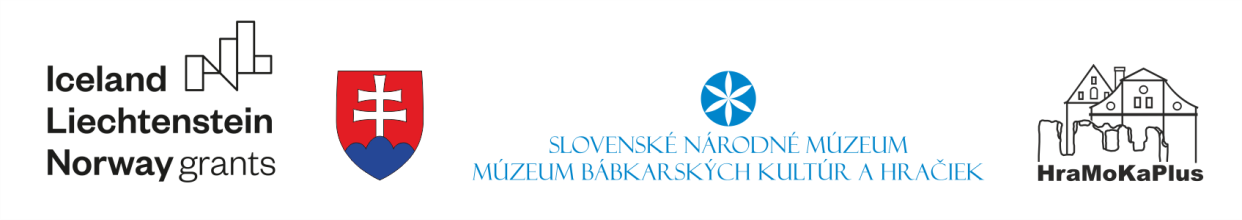 Názov a sídlo verejného obstarávateľa:Názov a sídlo organizačného útvaru SNM:Slovenské národné múzeum, Vajanského nábrežie 2, 810 06 BratislavaSNM Múzeum bábkarských kultúr a hračiek hrad Modrý Kameň, Zámocká 1, 992 01 Modrý KameňNázov predmetu zákazky:  Výroba a montáž atypického nábytku do cukrárne   a pokladne v rámci projektu HraMoKaPlusPostup zadávania zákazky:Postupom podľa §117 ZVOObchodný názov uchádzača:Adresa/sídlo:IČO / IČ DPH:IČO:IČ DPH:Podnikateľská činnosť (OR-ŽR):1             Názov zákazky234Por.čísloVýroba a montáž atypického nábytku do cukrárne a pokladne v rámci projektu HraMoKaPlusCena  bez DPHv EURSadzba  DPHv  EURCena spolus DPH v EUR1.Výroba, dodanie a montáž barového pultu do cukrárne (Príloha č. 3)2.Výroba, dodanie a montáž pracovného pultu do cukrárne (Príloha č. 4)3.Výroba, dodanie a montáž informačného pultu do pokladne (Príloha č. 5) Cena spolu